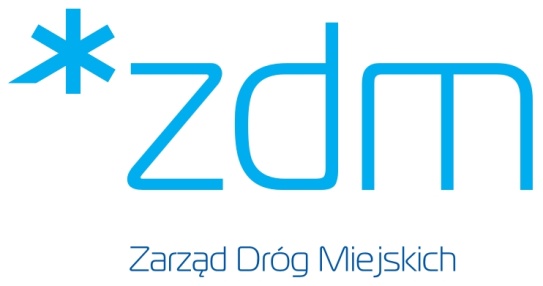 Pełnienie obowiązków koordynatora dla realizacji zadania pn.: „Budowa nowej drogi oznaczonej w obowiązującym MPZP Rataje-Łacina cz.B” jako 19KD-D  (aktualnie Klemensa Mikuły) na odcinku od ul.Wołkowyskiej do drogi oznaczonej jako 05KD-Z wraz z budową jednostronnego chodnika, budową dwóch nowych zjazdów na teren etapu III Inwestycji  niedrogowej, przebudowa ulicy Wołkowyskiej na odcinku od inwestycji zrealizowanej przez firmę Atal do 19KD-D” RAPORT O POSTĘPIE PRACZA OKRES: ……………………….Raport nr …….1. PrzedmowaRaport o Postępie Prac przedstawia opis działań koordynatora podjętych w ramach zadania pn.:
Pełnienie obowiązków koordynatora dla realizacji zadania pn.: „Budowa nowej drogi oznaczonej w obowiązującym MPZP Rataje-Łacina cz.B” jako 19KD-D  (aktualnie Klemensa Mikuły) na odcinku od ul.Wołkowyskiej do drogi oznaczonej jako 05KD-Z wraz z budową jednostronnego chodnika, budową dwóch nowych zjazdów na teren etapu III Inwestycji  niedrogowej, Zamawiającym jest Miasto Poznań, Zarząd Dróg Miejskich, ul. Wilczak 17, 61-623 Poznań.Wykonawcą  robót jest: ……………………………………………………………………………….Umowę z Zamawiającym podpisano w dniu …………….2023.Plac budowy przekazano protokolarnie w dniu …………...2023.Terminem realizacji Umowy jest …………....... (zakończenie przedmiotu umowy).Plan robót przedstawia poniższy harmonogram rzeczowo z dnia …………..2023:2. Główne etapy zrealizowane w okresie objętym Raportem.Raport obejmuje okres od ………….2023 do dnia ……….2023.W raportowanym okresie Wykonawca: ………………………………………………..………………………………………………..………………………………………………..…………………………………………………3. Niezgodności z dokumentacją / problemy techniczne / osoby trzecie / BHP :……………………………………………………………………………………………………………………………………………………………………………………………………………………………………………………………………………………………………………………………………………………………………………………………………………….4. Dokumentacja fotograficzna: 